ProjektVýstavba FVE o výkonu 150 kWp na střechách hal v areálu Zemědělského družstva Bořetice “, registrační číslo CZ.31.3.0/0.0/0.0/22_001/0005208 je spolufinancován Evropskou unií.Cílem projektu je instalace fotovoltaické elektrárny bez akumulace sloužící pro vlastní spotřebu žadatele. Za pomoci využití obnovitelných zdrojů dojde k optimalizaci zajištění elektrické energie pro podnikatelskou činnost. 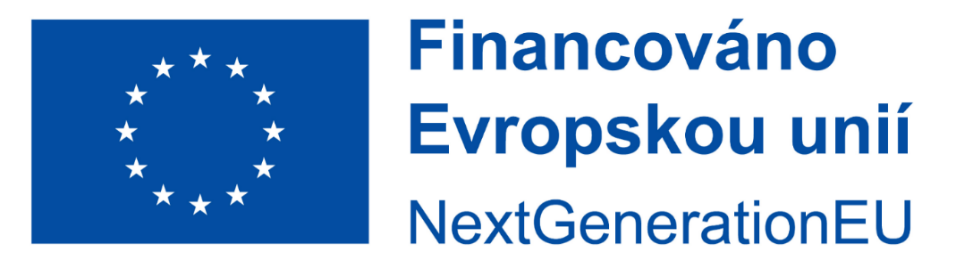 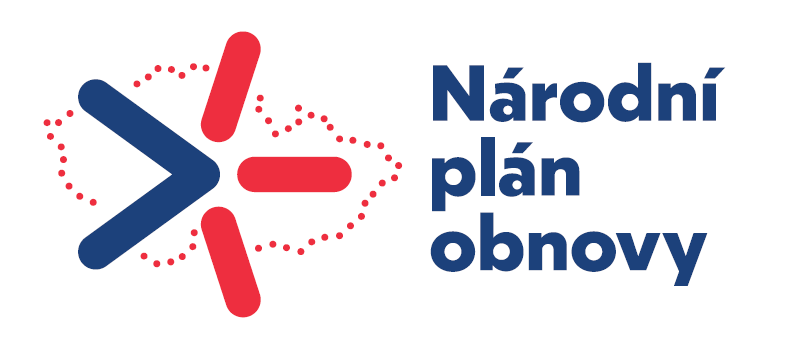 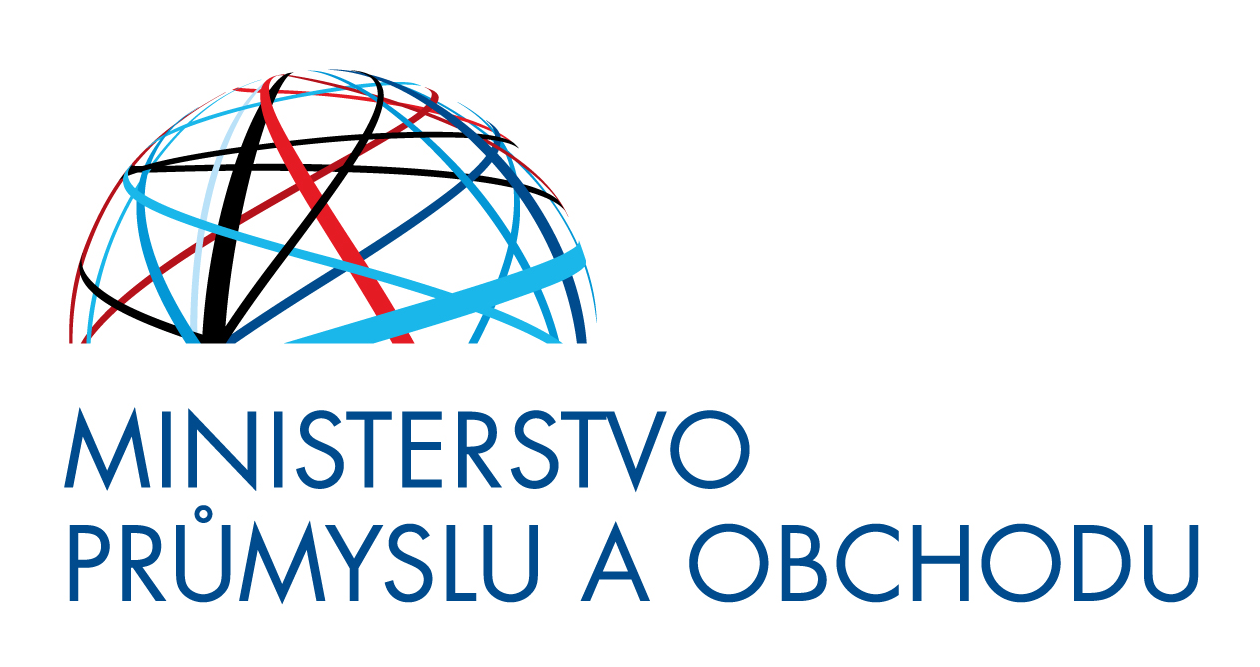 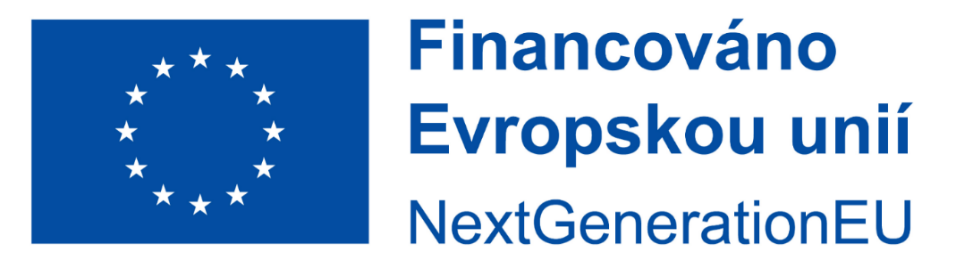 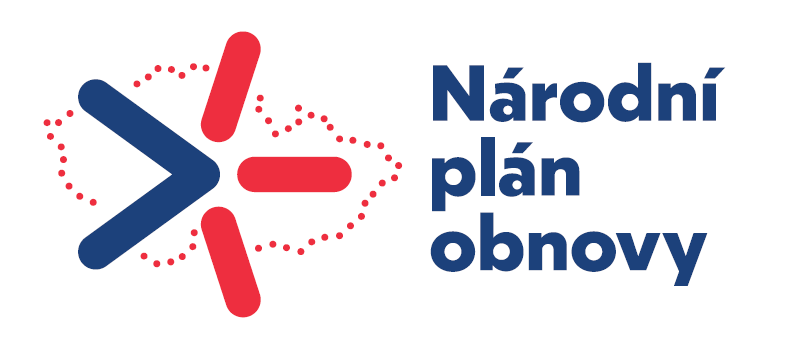 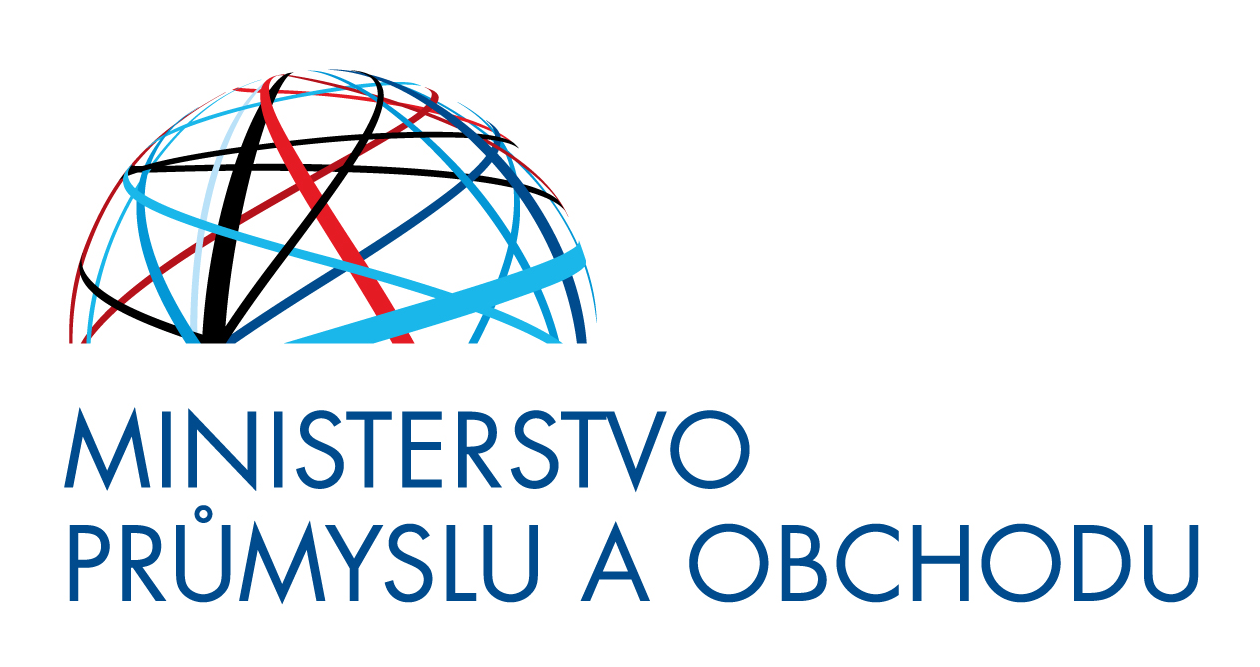 